DIGHTON-REHOBOTH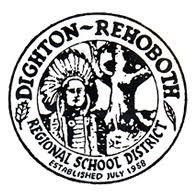 Regional School District2700 Regional RoadNorth Dighton, MA 02764	(508) 252-5000 (508) 252-5024 (fax)                               www.drregional.orgDr. Anthony C. Azar		    Superintendent of Schools		REASON:  ____________________________________________________________________________________volunteer, chaperone, substitute, outside contractor, etc.SCHOOL:   ____________________________________________________________________________________                                                                          [District School Name]	Last Name 	First Name 	Middle Name 	Suffix              Maiden Name [or other name(s) / alias by which you have been known]            Date of Birth 	             Place of Birth 	            Telephone Number (CELL #)       Last SIX Digits of Your Social Security #: XXX-______-    _____ REQUIRED FOR PROCESSING           Sex: ____              	Height:         ft. _____in.                   Eye Color:   	                   Driver's License or ID Number: ________________________                                         State of Issue: _______   	            Mother’s Maiden Name:                                               	Place of Birth:                 Your Current Street Name           				City/Town State             	Zip             Former Address                                              Street Name & Number           City/Town State             Zip            EMAIL ADDRESS					Alternate Telephone Number (home)	The above information was verified by reviewing the following form(s) of government-issued identification:                   Driver's License:          Passport:           Other:   	VERIFIED BY:   Kellie Partridge-Fagan, Admin. Asst. to the Superintendent, CORI authorized employee         Signature of CORI Authorized Employee	Date    The mission of the Dighton~Rehoboth Regional School District, in partnership with parents and the community,  is to provide students with the tools, including technology,  to acquire knowledge, apply skills, critically analyze information and issues, and	develop social responsibility. Dighton~Rehoboth does not discriminate based on race, color, religion, gender, national origin, age, marital status, veteran status, disability, sexual orientation, gender identity, and/or any other legally protected group.                 								    PAGE 1	    DIGHTON-REHOBOTH                                                                    Regional School District                        2700 Regional RoadNorth Dighton, MA 02764	(508) 252-5000 (508) 252-5024 (fax)    www.drregional.orgDr. Anthony C. Azar		    Superintendent of Schools		CRIMINAL OFFENDER RECORD INFORMATION (CORI) SEXUAL OFFENDER REGISTRY INFORMATION (SORI) ACKNOWLEDGEMENT FORMTO BE USED BY ORGANIZATIONS CONDUCTING CORI/SORI CHECKS FOR: EMPLOYEES, VOLUNTEERS, SUBCONTRACTORS, STAFF LICENSING, AND HOUSING PURPOSESDIGHTON~ REHOBOTH  REGIONAL SCHOOL DISTRICT is registered under the provisions of M.G.L. c. 6, § 172 to receive CORI checks for the purpose of screening current and otherwise qualified prospective employees, subcontractors, volunteers, license applicants, current licensees, and applicants for the rental or lease of housing.As a prospective or current employee, subcontractor, volunteer, license applicant, current licensee, or applicant for the rental or lease of housing, I understand that a CORI/SORI check will be submitted for my personal information to the Department of Criminal Justice Information Services (DCJIS). I hereby acknowledge and provide permission to DIGHTON~ REHOBOTH  REGIONAL SCHOOL DISTRICT to submit a CORI/SORI check for my information to the DCJIS. This authorization is valid for one year from the date of my signature. I may withdraw this authorization at any time by providing DIGHTON~ REHOBOTH REGIONAL SCHOOL DISTRICT with written notice of my intent to withdraw consent to a CORI/SORI check.FOR EMPLOYMENT, VOLUNTEER, AND LICENSING PURPOSES ONLY: The DIGHTON~REHOBOTH REGIONAL SCHOOL DISTRICT may conduct subsequent CORI/SORI checks within one year of the date this Form was signed by me provided, however, that DIGHTON~ REHOBOTH REGIONAL SCHOOL DISTRICT must first provide me with written notice of this check(s).By signing below, I provide my consent to a CORI/SORI check and acknowledge that the information provided on Page 1 of this Acknowledgement Form is true and accurate.___________            SIGNATURE			       DATEPLEASE ATTACH A COPY OF YOUR CURRENT DRIVER’S LICENSE ALONG WITH THIS COMPLETED FORM, OR IT WILL NOT BE PROCESSEDThe mission of the Dighton~Rehoboth  Regional School District, in partnership with parents and the community, is t o provide students with the tools, including technology,  to acquire knowledge, apply skills, critically analyze information  and issues, and develop social responsibility.Dighton~Rehoboth does not discriminate based on race, color, religion, gender, national origin, age, marital status, veteran status, disability, sexual orientation, gender identity, or any other legally-protected group.             PAGE 2